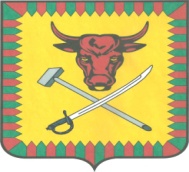 АДМИНИСТРАЦИЯ МУНИЦИПАЛЬНОГО РАЙОНА «ЧИТИНСКИЙ РАЙОН»ПОСТАНОВЛЕНИЕ27 января 2021 года									№ 13-НПАОб утверждении муниципальной программы муниципального района «Читинский район» «Доступная среда (2021-2025 годы)»В соответствии со статьей 25 Устава муниципального района «Читинский район», Порядком по разработке, реализации и оценке эффективности муниципальных программ муниципального района «Читинский район», утвержденным распоряжением администрации муниципального района «Читинский район» от 14 марта 2014 года № 694, в целях обеспечения доступности объектов социальной инфраструктуры муниципального района «Читинский район» для инвалидов и других маломобильных групп населения, а также внедрения программно-целевого принципа формирования бюджета в деятельность органов исполнительной власти муниципального района «Читинский район», администрации муниципального района «Читинский район» постановляет:1. Утвердить прилагаемую муниципальную программу муниципального района «Читинский район» «Доступная среда (2021-2025 годы)»;2. Признать утратившим силу Постановление администрации муниципального района «Читинский район» » от 24 декабря 2015 года № 2860 «Об утверждении муниципальной программы муниципальной программы «Доступная среда (2016 - 2020 годы)»;2. Опубликовать настоящее постановление на официальном сайте администрации муниципального района «Читинский район»;3. Настоящие постановление вступает в силу с 01.01.2021 года;4. Контроль реализации мероприятий программы возложить на Ю.В.Жукову, заместителя главы муниципального района «Читинский район» по социальному развитию.Врио главы муниципального района «Читинский район»				 В.А.ХолмогоровУтверждена Постановлением администрации муниципального района «Читинский район» 27.01.21 года № 13-НПА Муниципальная программа «Доступная среда (2021 - 2025 годы)»Паспорт муниципальной программы «Доступная среда (2021 - 2025 годы)»1. Раздел. Характеристика текущего состояния социально-экономического развития муниципального района «Читинский район»Численность населения муниципального района «Читинский район» на 01.01.2020г. составила 76563 человек. В структуре населения численность инвалидов, состоящих на учете на 01 января 2020 года, составила 3790 (4, 9 % от общей численности населения муниципального района «Читинский район»), в том числе детей-инвалидов - 272 (7, 1% от количества инвалидов в муниципальном районе «Читинский район»).Особую группу составляют инвалиды, передвигающиеся на креслах-колясках, инвалиды с нарушениями функций опорно-двигательного аппарата, инвалиды по слуху, по зрению, инвалиды с ментальными нарушениями.Определение уровня доступности объектов социальной инфраструктуры для людей с ограниченными возможностями осуществляется рабочей группой, созданной в соответствии с распоряжением администрации муниципального района «Читинский район». В состав рабочей группы вошли представители администрации муниципального района «Читинский район» органов социальной защиты населения, общественных организаций инвалидов.В период с 2015 по 2020 годы рабочими группами на территориях муниципального района «Читинский район» обследовано 211 объектов социальной инфраструктуры (29% от общего количества). Из 59 обследованных объектов оснащены отдельными элементами доступности только 27, 9% зданий и сооружений.Данные обследования позволяют сделать вывод, что большая часть социально значимых объектов, а также информации и услуг остаются недоступными для инвалидов и МГН: отсутствуют или не соответствуют установленным требованиям пандусы, перила, поручни, световые указатели, информационные табло, указатели с речевым сопровождением, тактильные плитки, нет специализированных санузлов для инвалидов и т. д.Обеспечение доступности учреждений культуры и информационного пространства имеет важное значение для социокультурной реабилитации инвалидов. По состоянию на 01 января 2020 года сеть учреждений культуры муниципального района «Читинский район» представлена 11 культурно - досуговыми учреждениями, 1 Центральная районная библиотека с 28 филиалами в поселениях района. Практически все учреждения культуры муниципального района «Читинский район» не обеспечивают необходимого уровня доступности объектов и услуг, что препятствует социальной адаптации и включению инвалидов и других МГН в активную социокультурную деятельность.На территории Читинского района функционируют 28 спортивных сооружений, в том числе 1 стадион.Физической культурой и спортом занимаются 15845 жителей муниципального района «Читинский район» (20, 6 % от численности населения района), в том числе 5% инвалидов в возрасте от 6 до 18 лет.Охват граждан, имеющих ограниченные возможности здоровья, в том числе и детей-инвалидов, занятиями физической культурой и спортом сдерживается рядом проблем, в числе которых низкий уровень доступности объектов физической культуры и спорта для лиц данной категории.Сложившаяся ситуация порождает ряд серьезных социально-экономических последствий, среди которых:высокая социальная зависимость, вынужденная самоизоляция инвалидов;дискомфорт и ограничения жизнедеятельности маломобильных групп населения;негативное отношение к инвалидам в массовом сознании общества, что предопределяет необходимость проведения соответствующих разъяснительных, образовательно-информационных кампаний.Для ликвидации указанных последствий необходимо выявить и устранить барьеры, препятствующие доступности объектов, информации и услуг в приоритетных сферах жизнедеятельности инвалидов и МГН, обеспечить комплексный подход к созданию доступной среды для инвалидов и МГН, учитывающей потребности всех категорий инвалидов: по зрению, слуху, инвалидов, передвигающихся на креслах-колясках, с нарушениями опорно-двигательного аппарата, инвалидов с ментальными нарушениями.Существующая проблема формирования доступной среды жизнедеятельности в Читинском районе диктует необходимость комплексного подхода и решения ее программным методом как наиболее целесообразным в установлении эффективного межведомственного взаимодействия и координации работ различных исполнительных органов государственной власти и других участников формирования доступной среды жизнедеятельности, а также необходимость привлечения для реализации мероприятий нескольких источников финансирования, в том числе средств муниципального бюджета.2. Раздел. Перечень приоритетов муниципальной политики в соответствующей сфере социально-экономического развития муниципального района «Читинский район»Приоритеты в сфере реализации программы определены в соответствии с:- Федеральным законом от 03 мая 2012 года № 46-ФЗ Ф «О ратификации Конвенции о правах инвалидов»;- Распоряжением Правительства Российской Федерации от 26 ноября 2012 года № 2181-р об утверждении государственной программы Российской Федерации «Доступная среда» на 2021 - 2025 годы;- Постановлением Правительства Забайкальского края от 9 ноября 2010 г. № 434 «Об утверждении краевой долгосрочной целевой программы «Доступная среда (2021 - 2025 годы)» в редакции постановления Правительства Забайкальского края от 30 октября 2013 г. № 467;- Постановление администрации муниципального района «Читинский район» от 14 марта 2014 года № 694 «Об утверждении Порядка принятия решений о разработке, формирования и реализации муниципальных программ муниципального района «Читинский район»;- Постановление администрации муниципального района «Читинский район» от 25 марта 2014 года № 131-р «Об утверждении Методических указаний по разработке, реализации и оценке эффективности муниципальных программ муниципального района «Читинский район»;- Постановление правительства Забайкальского края от 26 декабря 2013 года № 586 «Об утверждении Стратегии социально-экономического развития Забайкальского края на период до 2030 года» Решение совета муниципального района «Читинский район» от 30 ноября 2018 года № 25 «Об утверждении Стратегии социально-экономического развития муниципального района «Читинский район» на период до 2030 года».3. Раздел. Цели и задачи муниципальной программыЦель программы - создание доступной комфортной среды на приоритетных социальных объектах, а также при получении услуг и организации досуга для инвалидов и других маломобильных групп населения (людей, испытывающих затруднения при самостоятельном передвижении, получении услуг, необходимой информации) в муниципальном районе «Читинский район»Для достижения поставленной цели необходимо решить следующие задачи.Задача 1. Повышение уровня доступности приоритетных объектов и услуг в приоритетных сферах жизнедеятельности инвалидов и других маломобильных групп населения в муниципальном районе «Читинский район».Для решения поставленной задачи планируется:разработка, издание и поддержание в актуальном состоянии карты доступности объектов и услуг муниципального района «Читинский район» путем проведения мониторинга приоритетных объектов социальной инфраструктуры по обеспечению доступной среды для инвалидов и других маломобильных групп населения;адаптация объектов социальной и транспортной инфраструктуры муниципального района «Читинский район» с целью обеспечения доступности для инвалидов других маломобильных групп населения.Задача 2. Преодоление социальной разобщенности в обществе и формирование позитивного отношения к проблемам инвалидов и к проблеме обеспечения доступной среды жизнедеятельности для инвалидов и других МГН в муниципальном районе «Читинский район».Для решения данной задачи предполагается организация комплекса мероприятий с вовлечением в культурную, спортивную жизнь инвалидов и др. МГН, публикация соответствующих материалов в районных СМИ, официальных сайтах администрации, формирующих толерантное отношение к инвалидам и другим маломобильным группам населения и их проблемам.4. Раздел. Сроки и этапы реализации программы Срок реализации программы: 2021 - 2025 годы.Программа реализуется в один этап.5. Раздел. Перечень основных мероприятий программыДля достижения поставленной цели и решения задач программы запланирован комплекс следующих мероприятий:1) адаптация для инвалидов и других маломобильных групп населения приоритетных объектов: физической культуры и спорта (создание универсальной безбарьерной среды, позволяющей обучаться совместно детям-инвалидам и детям, не имеющим нарушения развития, в образовательных организациях Читинского района, в том числе: установка средств информационной доступности, тактильных табличек, оборудование пандусами и поручнями, приобретение раздвижных телескопических пандусов, информационных табло и др.); культуры (приобретение информационных терминалов и программного обеспечения к ним, приобретение съемных кресел, раздвижных телескопических пандусов, переносной рампы, противоскользящих систем, бегущих строк и информационных табло, беспроводных систем вызова помощника, автоматических систем открывания дверей, приобретение тифлофлешплееров, аудио- и видеогидов для ознакомления слабослышащих и слабовидящих с экспозицией музеев, табличек, информационных знаков и знаков о доступности объекта и др.);2) разработка, издание и поддержание в актуальном состоянии карты доступности объектов и услуг муниципального района «Читинский район»;3) проведение культурно-массовых, спортивно-массовых мероприятий для (с участием) инвалидов и других маломобильных групп населения, информационная и просветительская работа среди населения в целях преодоления социальной разобщенности в обществе и формирования позитивного отношения к проблемам инвалидов и к проблеме обеспечения доступной среды жизнедеятельности для инвалидов и других МГН в муниципальном районе «Читинский район».6. Раздел. Перечень показателей конечных результатов реализации программыДля оценки результатов реализации программы используются следующие целевые показатели (индикаторы):1) доля инвалидов, положительно оценивающих уровень доступности приоритетных объектов и услуг в приоритетных сферах жизнедеятельности, в общей численности инвалидов в муниципальном районе «Читинский район»;2) доля приоритетных объектов социальной инфраструктуры, нанесенных на карту доступности по результатам их паспортизации среди всех приоритетных объектов в муниципальном районе «Читинский район»;3) доля доступных для инвалидов и других МГН приоритетных объектов социальной, транспортной, инфраструктуры в общем количестве приоритетных объектов в муниципальном районе «Читинский район»;4) доля лиц с ограниченными возможностями здоровья и инвалидов от 6 до 18 лет, систематически занимающихся физической культурой и спортом, в общей численности этой категории населения;5) доля инвалидов, положительно оценивающих отношение населения к проблемам инвалидов, в общем количестве опрошенных инвалидов в муниципальном районе «Читинский район».В результате реализации мероприятий программы ожидается:1) обеспечение доступности приоритетных социальных объектов и транспортной инфраструктуры для инвалидов и других МГН в муниципальном районе «Читинский район»;2) издание и поддержание в актуальном состоянии карты доступности муниципального района «Читинский район»;3) позитивное отношение населения, в том числе, инвалидов и других маломобильных групп населения к проблемам инвалидов и других маломобильных групп населения, к созданию доступной среды, преодоление социальной разобщенности.7. Раздел. Финансовое обеспечение реализации муниципальной программыНа реализацию мероприятий программы могут быть дополнительно привлечены средства краевого бюджета, выделяемые в рамках государственной программы Российской Федерации «Доступная среда» на 2021 - 2025 годы.Общий объем финансирования из средств муниципального и краевого бюджетов на реализацию мероприятий программы составляет 5237, 6 тыс. рублей, из них по годам:в 2021 году - 1037, 6 тыс. рублей;в 2022 году - 1200, 0 тыс. рублей;в 2023 году - 1200, 0 тыс. рублей;в 2024 году - 1200, 0 тыс. рублей;в 2025 году - 600, 0 тыс. рублей.Прогнозируемый объем средств краевого бюджета, необходимый для реализации программных мероприятий, составляет 2618, 8 тыс. рублей:в 2021 году - 518, 8 тыс. руб.в 2022 году - 600, 0 тыс. руб.в 2023 году - 600, 0 тыс. руб.в 2024 году - 600, 0 тыс. руб.в 2025 году - 300, 0 тыс. руб.Средства краевого бюджета, предусмотренные в рамках реализации государственной программы Забайкальского края «Доступная среда» на 2021 - 2025 годы на софинансирование расходов по реализации мероприятий, включенных в программу, предоставляются в виде субсидий бюджету муниципального района «Читинский район» при условии использования районом на цели реализации программы собственных средств в размере не менее 50% общего объема финансирования программы.Предусмотренный объем финансирования программы за счет средств краевого бюджета является прогнозным.Всего на реализацию программных мероприятий из муниципального бюджета требуется 2618, 8 тыс. рублей, в том числе:в 2021 году - 518, 8 тыс. рублей;в 2022 году - 600, 0 тыс. рублей;в 2023 году - 600, 0 тыс. рублей;в 2024 году - 600, 0 тыс. рублей;в 2025 году - 300, 0 тыс. рублей.Общий объем финансирования мероприятий, осуществляемых в сфере культуры, составляет 3000, 0 (50%) тыс. рублей, в том числе 3000, 0 тыс. рублей за счет средств краевого бюджета.Обоснование объемов финансирования программных мероприятий по приоритетным сферам жизнедеятельности инвалидов и других МГН в рамках программы в 2021- 2025 годах представлено в приложении к настоящей программе.8.Раздел. Описание рисков реализации программыХарактер программы порождает следующие риски:экономические риски, в том числе недостаточное или несвоевременное финансирование мероприятий программы;организационные риски, в том числе изменение федерального и краевого законодательства;социальные риски, в том числе низкую общественную оценку реализации программы, недостаточную готовность общества к принятию инвалидов как равноправных членов социума.В целях минимизации указанных рисков в процессе реализации программы предусматривается:принятие мер по оптимизации расходов, мониторинг выполнения программы, регулярный анализ и при необходимости ежегодная корректировка показателей, а также мероприятий программы;организация четкого взаимодействия между ответственным исполнителем и соисполнителями программы, оперативное реагирование на изменение федерального и краевого законодательства;проведение активной информационно-разъяснительной работы среди населения, направленной на формирование дружественного отношения к инвалидам.Основные мероприятия, мероприятия, показатели и объемы финансирования муниципальной программы «Доступная среда (2021 - 2025 годы)»КураторЗаместитель главы муниципального района «Читинский район» по социальному развитиюОтветственные исполнители программыКомитет образования администрации муниципального района «Читинский район»; Комитет культуры администрации муниципального района «Читинский район»; Другие структурные подразделения администрации муниципального района «Читинский район» в пределах их компетенции;Цель программыСоздание доступной комфортной среды на приоритетных социальных объектах, а также при получении услуг и организации досуга для инвалидов и других маломобильных групп населения (людей, испытывающих затруднения при самостоятельном передвижении, получении услуг, необходимой информации) в муниципальном районе «Читинский район»Задачи программыДля достижения поставленной цели необходимо решить следующие задачи: 1) повышение уровня доступности приоритетных объектов и услуг в приоритетных сферах жизнедеятельности инвалидов и других МГН в муниципальном районе «Читинский район»; 2) преодоление социальной разобщенности в обществе и формирование позитивного отношения к проблемам инвалидов и к проблеме обеспечения доступной среды жизнедеятельности для инвалидов и других МГН в муниципальном районе «Читинский район».Этапы и сроки реализации программыСрок реализации программы: 2021 - 2025 годы. Программа реализуется в один этап. Объемы бюджетных ассигнований программыОбщий объем финансирования из средств муниципального и краевого бюджетов на реализацию мероприятий программы составляет 5237, 6 тыс. рублей, из них по годам: в 2021 году - 1037, 6 тыс. рублей; в 2022 году - 1200, 0 тыс. рублей; в 2023 году - 1200, 0 тыс. рублей; в 2024 году - 1200, 0 тыс. рублей; в 2025 году - 600, 0 тыс. рублей. в том числе за счет средств муниципального района «Читинский район»: в 2021 году - 518, 8тыс. рублей; в 2022 году - 600, 0 тыс. рублей; в 2023 году - 600, 0 тыс. рублей; в 2024 году - 300, 0 тыс. рублей; в 2025 году - 600, 0 тыс. рублей; в том числе за счет средств краевого бюджета: в 2021 году - 518, 8 тыс. рублей; в 2022 году - 600, 0 тыс. рублей; в 2023 году - 600, 0 тыс. рублей; в 2024 году - 600, 0 тыс. рублей; в 2025 году - 300, 0 тыс. рублей.Ожидаемые значения показателей конечных результатов реализации программыВ результате реализации мероприятий программы ожидается: 1) формирование условий устойчивого развития доступной среды для инвалидов и других МГН в муниципальном районе «Читинский район»; 2) сбор и систематизация информации о доступности приоритетных социальных объектов для инвалидов и других МГН с целью размещения в информационно-телекоммуникационной сети «Интернет»; 3) формирование позитивного отношения большей части населения, в том числе, инвалидов и других маломобильных групп населения к проблемам инвалидов и других маломобильных групп населения, к созданию доступной среды, преодоление социальной разобщенности. № Наименование целей, задач, подпрограмм, основных мероприятий, мероприятий, показателейЕдиница измерения показателяКоэффициент значимостиМетодика расчета показателяСроки реализацииОтветственный исполнитель и соисполнителиКоды бюджетной классификации расходовКоды бюджетной классификации расходовКоды бюджетной классификации расходовГодыГодыГодыГодыГодыИтого № Наименование целей, задач, подпрограмм, основных мероприятий, мероприятий, показателейЕдиница измерения показателяКоэффициент значимостиМетодика расчета показателяСроки реализацииОтветственный исполнитель и соисполнителиГлавный раздел, подразделЦелевая статьяВид расходов20212022202320242025Итого123456789101112131415161Мероприятие: Капитальный ремонт Филиала муниципального бюджетного учреждения культуры «Межпоселенческая центральная районная библиотека» ст. ЛеснаяКомитет культуры администрации муниципального района «Читинский район»ХХХ1ХХХХ1финансирование за счет местного бюджета, тыс.рублейтыс.рублейХХ2021-2025 годыХХХ259, 4ХХХХ259кроме того, финансирование из других источников:тыс.рублейХХ2021-2025 годыХХХХХХХХХ из федерального бюджетатыс.рублейХХ2021-2025 годыХХХХХХХХХиз краевого бюджетатыс.рублейХХ2021-2025 годыХХХ259, 4ХХХХ259, 4из внебюджетных источников тыс.рублейХХ2021-2025 годыХХХХХХХХХ2Мероприятие: Капитальный ремонт Филиала муниципального бюджетного учреждения культуры «Районный дом культуры» с. ЯблоновоХХ2021-2025 годыКомитет культуры администрации муниципального района «Читинский район»ХХХ1ХХХХ1финансирование за счет местного бюджета, тыс.рублейХХ2021-2025 годыХХХ259, 4ХХХХ259, 4кроме того, финансирование из других источников:тыс.рублейХХ2021-2025 годыХХХХХХХХХ из федерального бюджетатыс.рублейХХ2021-2025 годыХХХХХХХХХиз краевого бюджетатыс.рублейХХ2021-2025 годыХХХ259, 4ХХХХ259, 4из внебюджетных источников тыс.рублейХХ2021-2025 годыХХХХХХХХХ3Мероприятие: Капитальный ремонт Филиала муниципального бюджетного учреждения культуры «Районный дом культуры» с.НовотроицкХХ2021-2025 годыКомитет культуры администрации муниципального района «Читинский район»ХХХХ1ХХХ1финансирование за счет местного бюджета, тыс.рублейтыс.рублейХХ2021-2025 годыХХХХ300ХХХ300кроме того, финансирование из других источников:тыс.рублейХХ2021-2025 годыХХХХХХХХХ из федерального бюджетатыс.рублейХХ2021-2025 годыХХХХХХХХХиз краевого бюджета тыс.рублейХХ2021-2025 годыХХХХ300ХХХ300извнебюджетных источников тыс.рублейХХ2021-2025 годыХХХХХХХХХ4Мероприятие: Капитальный ремонт Филиала муниципального бюджетного учреждения культуры «Районный дом культуры» с.Беклемишево ХХ2021-2025 годыКомитет культуры администрации муниципального района «Читинский район»ХХХХ1ХХХ1финансирование за счет местного бюджета, тыс.рублейХХ2021-2025 годыХХХХ300ХХХ300кроме того, финансирование из других источников:тыс.рублейХХ2021-2025 годыХХХХХХХХХиз краевого бюджета тыс.рублейХХ2021-2025 годыХХХХ300ХХХ300извнебюджетных источников тыс.рублейХХ2021-2025 годыХХХХХХХХХ5Мероприятие: Капитальный ремонт Муниципального бюджетного учреждения культуры «Культурно - досуговый центр «Радура»» с. ДомнаХХ2021-2025 годыКомитет культуры администрации муниципального района «Читинский район»ХХХХХ1ХХ1финансирование за счет местного бюджета, тыс.рублейтыс.рублей2021-2025 годыХХХХХ300ХХ300кроме того, финансирование из других источников:тыс.рублей2021-2025 годыХХХХХХХХХ из федерального бюджетатыс.рублей2021-2025 годыХХХХХХХХХиз краевого бюджета тыс.рублей2021-2025 годыХХХХХ300ХХ300извнебюджетных источников тыс.рублей2021-2025 годыХХХХХХХХХ6Мероприятие: Капитальный ремонт Муниципального бюджетного учреждения культуры ИБДЦ «Вдохновение» с. Маккавеево2021-2025 годыКомитет культуры администрации муниципального района «Читинский район»ХХХХХ1ХХ1финансирование за счет местного бюджета, тыс.рублейтыс.рублей2021-2025 годыХХХХХ300ХХ300кроме того, финансирование из других источников:тыс.рублей2021-2025 годыХХХХХХХХХ из федерального бюджетатыс.рублей2021-2025 годыХХХХХХХХХиз краевого бюджета тыс.рублей2021-2025 годыХХХХХ300Х300извнебюджетных источников тыс.рублей2021-2025 годыХХХХХХХХХ7Мероприятие: Капитальный ремонт Филиала МБУК «РДК» с. ЕлизаветиноКомитет культуры администрации муниципального района «Читинский район»ХХХХХХ1Х1финансирование за счет местного бюджета, тыс.рублейтыс.рублей2021-2025 годыХХХХХХ300Х300кроме того, финансирование из других источников:тыс.рублей2021-2025 годыХХХХХХХХХ из федерального бюджетатыс.рублей2021-2025 годыХХХХХХХХХиз краевого бюджета тыс.рублей2021-2025 годыХХХХХХ300Х300извнебюджетных источниковтыс.рублей2021-2025 годыХХХХХХХХХ8Мероприятие: Капитальный ремонт Филиал МБУК «РДК» с. Александровка 2021-2025 годыКомитет культуры администрации муниципального района «Читинский район»ХХХХХХ1Х1финансирование за счет местного бюджета, тыс.рублейтыс.рублей2021-2025 годыХХХХХХ300Х300кроме того, финансирование из других источников:тыс.рублей2021-2025 годыХХХХХХХХХ из федерального бюджетатыс.рублей2021-2025 годыХХХХХХХХХиз краевого бюджета тыс.рублей2021-2025 годыХХХХХХ300Х300извнебюджетных источниковтыс.рублей2021-2025 годыХХХХХХХХХ9Мероприятие: Капитальный ремонт МБУК ДО «ДШИ» с.Домна 2021-2025 годыКомитет культуры администрации муниципального района «Читинский район»ХХХХХХХ11финансирование за счет местного бюджета, тыс.рублейтыс.рублей2021-2025 годыХХХХХХХ300300кроме того, финансирование из других источников:тыс.рублей2021-2025 годыХХХХХХХХХ из федерального бюджетатыс.рублей2021-2025 годыХХХХХХХХХиз краевого бюджета тыс.рублей2021-2025 годыХХХХХХХ300Хизвнебюджетных источниковтыс.рублей2021-2025 годыХХХХХХХХХИтого:2021-2025 годыХХХХХХХХХфинансирование за счет местного бюджета, тыс.рублейтыс.рублей2021-2025 годыХХХ222219кроме того, финансирование из других источников:тыс.рублей2021-2025 годыХХХ518, 86006006003002618, 8 из федерального бюджетатыс.рублей2021-2025 годыХХХХХХХХХиз краевого бюджета тыс.рублей2021-2025 годыХХХ518, 86006006003002618, 8извнебюджетных источниковтыс.рублей2021-2025 годыХХХХХХХХХ